             Проект                                                   	Средняя группа «Малинки»	«Веселое подворье» 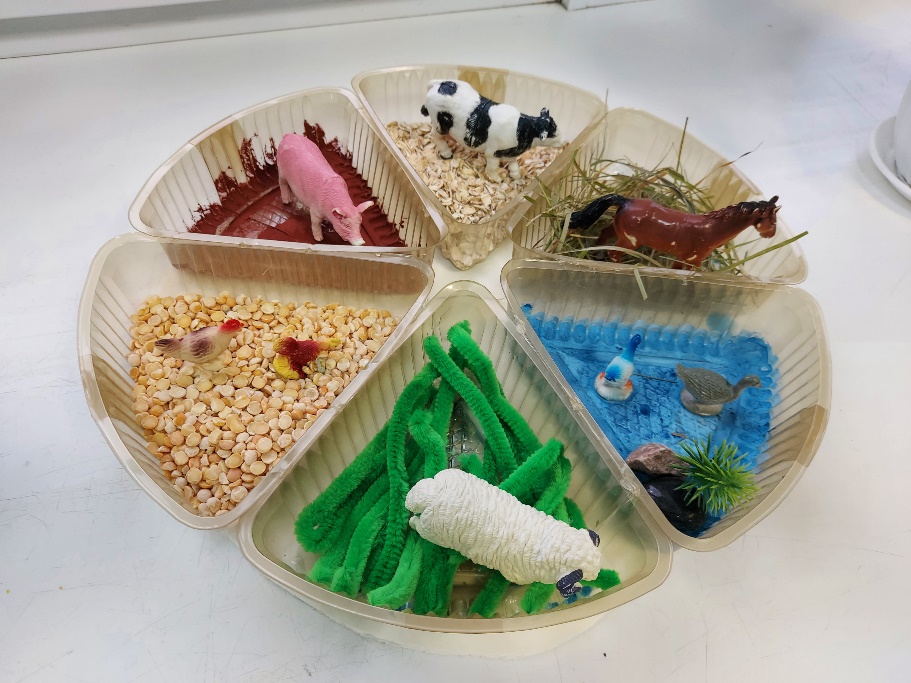    Составители: Айхлер С.А                                                                                                    Хрисанова Л.ЕПроект «Веселое подворье»Актуальность: С самого раннего возраста необходимо приучать детей общению и ухаживанию за домашними животными вместе с родителями. Животные обитают рядом с человеком с незапамятных времен. При этом многие из них являются не только источником материальных благ (молоко, шерсть, мясо) или исполнителем каких- то функций (охрана, но и настоящими друзьями). Воспитывать любовь к животным нужно начинать с раннего детства. Цель проекта: Формировать и систематизировать знания детей о домашних животных.Задачи проекта: Пополнять знания детей о домашних животных. Формировать умение правильно отличать животных и их детенышей. Развивать внимание, память, мышления, воображение, восприятие окружающего мира. Художественно- эстетическое развитие; Физическое развитие.Участники проекта: дети среднего дошкольного  возраста, педагоги, родители воспитанников.Вид проекта: Познавательно - игровойПродолжительность: Краткосрочный – 1 неделя с 18.10.21г по 22. 10. 21гЭтапы реализации проекта: Подготовительный этап:Сбор и анализ методической литературы по данной теме.Разработка плана реализации проекта;Создание дидактических игр («Что не дорисовал художник?», «Назови детенышей», «Скажи наоборот», «Кто прячется за забором?»)Подбор иллюстративного материала;Подбор художественной литературы, музыкальных произведений, мультфильмов (К.Чуковский «Путаница», отгадывание загадок про животных, А.Барто «Лошадка», «Козленок», «Грузовик», «Он был совсем один», «Сторож», шотландская песня «Лошадка пони», сказка «Петушок и бобовое зернышко»)Основной этап:Реализуемые мероприятия:Беседы: - о многообразии домашних животных и птиц;- забота о домашних животных и птицах;- о правилах безопасного поведения с домашними животными и птицами.Проведение дидактических игр: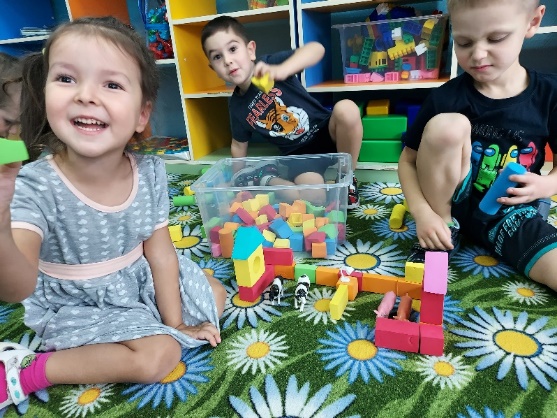 - «Что не дорисовал художник?»,- «Назови детенышей»,- «Скажи наоборот», - «Кто прячется за забором?»Чтение художественной литературы:- К.Чуковский «Путаница»,- отгадывание загадок про животных,- А.Барто «Лошадка», «Козленок», «Грузовик», «Он был совсем один», «Сторож»,- шотландская песня «Лошадка пони»,- сказка «Петушок и бобовое зернышко»Проведение подвижных игр:- «Лисичка и курочки»- «Волк и ягнята»Заключительный этап:- Создание совместной с детьми и родителями композиции: «Веселое подворье».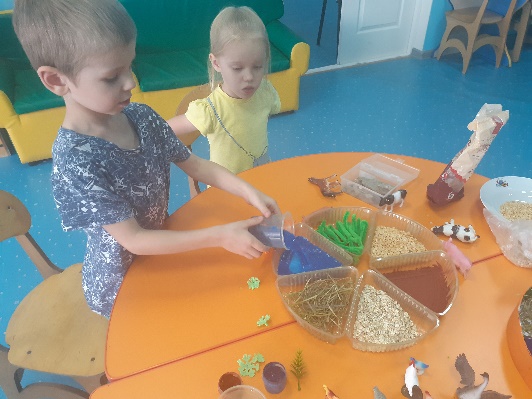 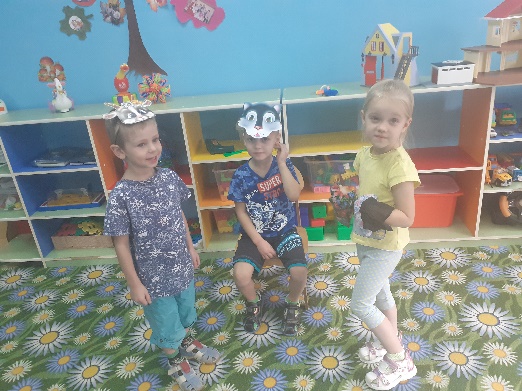 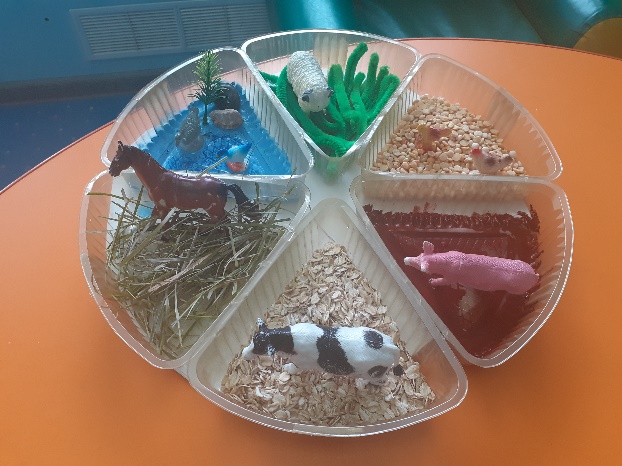 